NAME OF STUDENT		_______________________________________________Signed (Student) ……………………………………………              Date ………………….Signed (Parent/Carer) …………………………………….               Date …………………Holmes Chapel Sixth Form College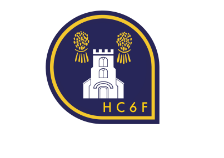 16-19 BURSARY FUND   ExpenseDetails – e.g. what you require/why you need itAmount RequestedBooks and Equipment (you may need to return these to school at the end of your course)£Fees,Exam Resits£Transport Costs to and from School £Course Trips & Visits£Interviews and Open Days£Other Costs(Please specify)£TOTAL AMOUNT REQUESTEDTOTAL AMOUNT REQUESTED£